ООО «Агрофирма-Ярославль»ООО «Агрофирма-Ярославль»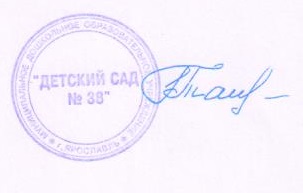 Заведующая МДОУ «Детский сад № 38»Заведующая МДОУ «Детский сад № 38»Заведующая МДОУ «Детский сад № 38»Заведующая МДОУ «Детский сад № 38»Заведующая МДОУ «Детский сад № 38»Заведующая МДОУ «Детский сад № 38»_____________________ Таганова С.И._____________________ Таганова С.И._____________________ Таганова С.И._____________________ Таганова С.И._____________________ Таганова С.И._____________________ Таганова С.И.МЕНЮМЕНЮМЕНЮ11 апреля 2024г.11 апреля 2024г.11 апреля 2024г.Наименование блюдаНаименование блюдаЯслиСадСадСадВыходКкал.Ккал.ВыходВыходВыходКкал.ЗавтракЗавтракЗавтракЗавтракЗавтракЗавтракКаша манная молочная жидкая с маломКаша манная молочная жидкая с малом150175175180180180199Кофейный напиток с молокомКофейный напиток с молоком150838318018018099Масло сливочноеМасло сливочное10676710101067Яйцо вареноеЯйцо вареное1 шт24241 шт1 шт1 шт24Батон йодированныйБатон йодированный20626230303063Итого:Итого:3774114114474474474522 завтрак2 завтрак2 завтрак2 завтрак2 завтрак2 завтракМолоко ванильноеМолоко ванильное150707018018018078Кондитерское изделиеКондитерское изделие17575717171757Итого:Итого:167127127197197197135ОбедОбедОбедОбедОбедОбедРассольник ленинградский с курой и сметанойРассольник ленинградский с курой и сметаной160163163180180180163Котлета рыбнаяКотлета рыбная50130130707070198Картофельное пюреКартофельное пюре110120120130130130125Огурец свежийОгурец свежий307750505012Напиток из смеси  сухофруктовНапиток из смеси  сухофруктов150737318018018082Хлеб ржанойХлеб ржаной30606050505063Итого:Итого:530537537660660660636Уплотненный полдникУплотненный полдникУплотненный полдникУплотненный полдникУплотненный полдникУплотненный полдникПудинг из творога с фруктовым джемомПудинг из творога с фруктовым джемом100/20305305120/20120/20120/20358Кисель из ягод с/мКисель из ягод с/м1509999180180180107Батон йодированныйБатон йодированный20626230303063Итого:Итого:290466466350350350528Итого за день: Итого за день: 1347155715571637163716371758